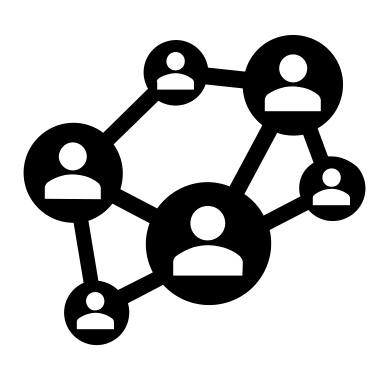 Relaciona las columnas : Escribe la respuesta correcta de acuerdo al  Proceso Administrativo Responde de manera correcta   16. Son aquellas que brindan servicio a la comunidad  y pueden tener fines lucrativos: Se pueden clasificar en : Transporte , turismo, instituciones financieras etc. …17. Son las intermediarias entre el productor y el consumidor , su función principal es la compra-venta de productos terminados…18. Escribe la clasificación de las empresas de acuerdo a su actividad o giro …19. Menciona 3 etapas en la historia de la Administración:20. Desarrolla la importancia de la administración  A) Vida Diaria y  B) Empresa.1. Concepto de Administración:(    )  ¿Como se va a hacer?2. Características de la  Administración:(    )  ¿Cómo se ha realizado?3. La planeación responde a las siguientes preguntas :(    )  Conjunto de fases o etapas sucesivas a través de las cuales se efectúa la administración , las cuales se interrelacionan y forman un proceso integral4. La organización responden a :(    )  Flexibilidad, Universalidad, Unidad temporal, Interdisciplinaria.5. La dirección responde:(    )  Actividad o giro – Constitución legal- Origen de capital – Magnitud o Tamaño6. El control responde:(    )  Recursos Tecnológicos, Financieros y Factor humano ,7. Concepto de empresa:(    )  Grupo social en el que, a través del capital, el trabajo y la administración , se producen o distribuyen bienes y servicios con fines lucrativos, o sin ellos , y tendientes a la satisfacción de diversas necesidades.8. Clasificación general de las empresas:(    )  Es una estructura donde se determinan y coordinan actividades, se delimita autoridad y hay interacción de las personas con los objetivos que se plantean.9. Concepto de proceso administrativo.(    )  Ver que se haga.10. Recursos de una empresa pueden ser :(    )  ¿Que se quiere hacer? ¿Qué se va a hacer?11. Concepto de Organización(    )  Proceso cuyo objetivo es la coordinación eficaz de los recursos de una organización formal para lograr sus objetivos a través de otros12. Elementos que forman parte del proceso de Planeación:13. Elementos que integran el proceso de Organización  :14. Elementos que integran el proceso de Dirección 15. Elementos que integran el proceso de Control: 